Shtojca H – Mandat debitimi për shlyerjen për sistemet vartëse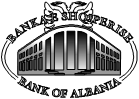 BANKA E SHQIPËRISËBANKA E SHQIPËRISËBANKA E SHQIPËRISËBANKA E SHQIPËRISËBANKA E SHQIPËRISËBANKA E SHQIPËRISËBANKA E SHQIPËRISËSISTEMI AIPSMandat debitimipër shlyerjen për sistemet vartëseSISTEMI AIPSMandat debitimipër shlyerjen për sistemet vartëseSISTEMI AIPSMandat debitimipër shlyerjen për sistemet vartëseSISTEMI AIPSMandat debitimipër shlyerjen për sistemet vartëseSISTEMI AIPSMandat debitimipër shlyerjen për sistemet vartëseSISTEMI AIPSMandat debitimipër shlyerjen për sistemet vartëseSISTEMI AIPSMandat debitimipër shlyerjen për sistemet vartëseQëllimi i aplikimitOperim live              Test dhe trajnimOperim live              Test dhe trajnimOperim live              Test dhe trajnimOperim live              Test dhe trajnimOperim live              Test dhe trajnimOperim live              Test dhe trajnimData e aplikimit__/__/______/__/______/__/______/__/______/__/______/__/____Data e aktivizimit__/__/______/__/______/__/______/__/______/__/______/__/____(1) Pjesëmarrësi shlyerës(1) Pjesëmarrësi shlyerës(1) Pjesëmarrësi shlyerës(1) Pjesëmarrësi shlyerës(1) Pjesëmarrësi shlyerës(1) Pjesëmarrësi shlyerës(1) Pjesëmarrësi shlyerësBIC i pjesëmarrësitEmri i pjesëmarrësit(2) Sistemi vartës(2) Sistemi vartës(2) Sistemi vartës(2) Sistemi vartës(2) Sistemi vartës(2) Sistemi vartës(2) Sistemi vartësBIC i Sistemit vartësEmri i Sistemit vartësPalët konfirmojnë se bien dakord në caktimin e pjesëmarrësit (1) si pjesëmarrës shlyerës për sistemin vartës (2) për shlyerjen e instruksioneve të dërguara nga sistemi vartës nëpërmjet ndërfaqes me sistemin AIPS.Palët konfirmojnë se bien dakord në caktimin e pjesëmarrësit (1) si pjesëmarrës shlyerës për sistemin vartës (2) për shlyerjen e instruksioneve të dërguara nga sistemi vartës nëpërmjet ndërfaqes me sistemin AIPS.Palët konfirmojnë se bien dakord në caktimin e pjesëmarrësit (1) si pjesëmarrës shlyerës për sistemin vartës (2) për shlyerjen e instruksioneve të dërguara nga sistemi vartës nëpërmjet ndërfaqes me sistemin AIPS.Palët konfirmojnë se bien dakord në caktimin e pjesëmarrësit (1) si pjesëmarrës shlyerës për sistemin vartës (2) për shlyerjen e instruksioneve të dërguara nga sistemi vartës nëpërmjet ndërfaqes me sistemin AIPS.Palët konfirmojnë se bien dakord në caktimin e pjesëmarrësit (1) si pjesëmarrës shlyerës për sistemin vartës (2) për shlyerjen e instruksioneve të dërguara nga sistemi vartës nëpërmjet ndërfaqes me sistemin AIPS.Palët konfirmojnë se bien dakord në caktimin e pjesëmarrësit (1) si pjesëmarrës shlyerës për sistemin vartës (2) për shlyerjen e instruksioneve të dërguara nga sistemi vartës nëpërmjet ndërfaqes me sistemin AIPS.Palët konfirmojnë se bien dakord në caktimin e pjesëmarrësit (1) si pjesëmarrës shlyerës për sistemin vartës (2) për shlyerjen e instruksioneve të dërguara nga sistemi vartës nëpërmjet ndërfaqes me sistemin AIPS.Për pjesëmarrësin shlyerësPër pjesëmarrësin shlyerësPër sistemin vartësPër sistemin vartësAutorizuesi(Emri Mbiemri / Nënshkrimi / Vula)Autorizuesi(Emri Mbiemri / Nënshkrimi / Vula)Autorizuesi(Emri Mbiemri / Nënshkrimi / Vula)Autorizuesi(Emri Mbiemri / Nënshkrimi / Vula)